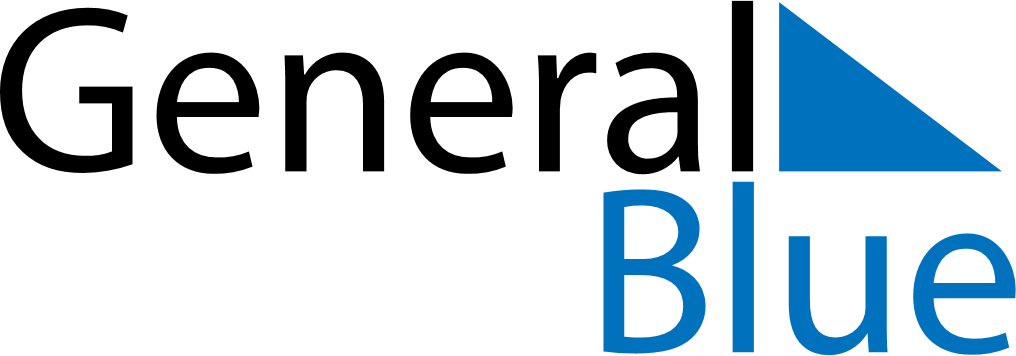 April 2019April 2019April 2019April 2019ZambiaZambiaZambiaMondayTuesdayWednesdayThursdayFridaySaturdaySaturdaySunday12345667891011121313141516171819202021Good Friday2223242526272728Easter Monday2930